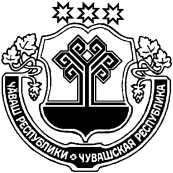 О внесении изменений в решение Собрания депутатов Индырчского сельского поселения Янтиковского района «О бюджете Индырчского сельского поселения Янтиковского района на 2021 год и на плановый период 2022 и 2023 годов»           Собрание депутатов Индырчскогоо сельского поселения   р е ш и л о:1. Внести в решение Собрания депутатов Индырчского сельского поселения Янтиковского района от 18.12.2020 г. № 17/1 " О бюджете Индырчского сельского поселения Янтиковского района на 2021 год и на плановый период 2022 и 2023 годов» следующие изменения:          «а)   статью 1 изложить в следующей редакции:           Утвердить основные характеристики бюджета Индырчского сельского поселения на 2021 год:прогнозируемый общий объем доходов бюджета Индырчского сельского поселения в сумме 5673574,24  рублей, в том числе объем безвозмездных поступлений в сумме 4692774,24  рублей, из них объем межбюджетных трансфертов, получаемых из бюджета Янтиковского района  в сумме 4602100,00  рублей; общий объем расходов бюджета Индырчского сельского поселения в сумме 5673574,24 рублей;предельный объем муниципального долга Индырчского сельского поселения  в сумме 0,00 рублей; верхний предел муниципального долга Индырчского сельского поселения на 1 января 2022 года в сумме 0,00 рублей, в том числе верхний предел долга по муниципальным гарантиям Индырчского сельского поселения в сумме 0,00 тыс. рублей;предельный объем расходов на обслуживание муниципального долга Индырчского сельского поселения в сумме 0,00 рублей;прогнозируемый дефицит бюджета Индырчского сельского поселения в сумме 0,00 рублей.б) внести изменения в приложения 3,5,7,9 согласно приложениям 1-4 настоящего решения.2. Настоящее решение вступает в силу со дня его официального опубликования.Председатель Собрания депутатов Индырчского сельского поселения                                                   Ю.Н.ЕгороваГлава Индырчского сельского 	поселения Янтиковского района  Чувашской Республики                               А.В. СеменовЧУВАШСКАЯ РЕСПУБЛИКА ЯНТИКОВСКИЙ РАЙОН ЧĂВАШ РЕСПУБЛИКИТĂВАЙ РАЙОНĚЧĂВАШ РЕСПУБЛИКИТĂВАЙ РАЙОНĚ СОБРАНИЕ ДЕПУТАТОВ ИНДЫРЧСКОГО СЕЛЬСКОГО ПОСЕЛЕНИЯ                      РЕШЕНИЕ17 февраля 2021 г. № 2/1деревня ИндырчиЙĂНТĂРЧЧĂ ЯЛ ПОСЕЛЕНИЙĚНДЕПУТАТСЕН ПУХĂВĚЙЫШĂНУ    17 февраль  2021 ç.  2/1 №Йǎнтǎрччǎ ялě» февраль  2019  2/1 № Йǎнтǎрччǎ ялěПриложение №2 к   решению   Собрания    депутатов    Индырчского сельского поселенияЯнтиковского  района  "О  бюджетеИндырчского сельского поселения Янтиковского района на 2021 год и плановый период на 2022-2023 годы"«17» февраля  2021г.  № 2/1Приложение №2 к   решению   Собрания    депутатов    Индырчского сельского поселенияЯнтиковского  района  "О  бюджетеИндырчского сельского поселения Янтиковского района на 2021 год и плановый период на 2022-2023 годы"«17» февраля  2021г.  № 2/1Приложение №2 к   решению   Собрания    депутатов    Индырчского сельского поселенияЯнтиковского  района  "О  бюджетеИндырчского сельского поселения Янтиковского района на 2021 год и плановый период на 2022-2023 годы"«17» февраля  2021г.  № 2/1Приложение №2 к   решению   Собрания    депутатов    Индырчского сельского поселенияЯнтиковского  района  "О  бюджетеИндырчского сельского поселения Янтиковского района на 2021 год и плановый период на 2022-2023 годы"«17» февраля  2021г.  № 2/1Приложение №2 к   решению   Собрания    депутатов    Индырчского сельского поселенияЯнтиковского  района  "О  бюджетеИндырчского сельского поселения Янтиковского района на 2021 год и плановый период на 2022-2023 годы"«17» февраля  2021г.  № 2/1ИЗМЕНЕНИЕраспределения бюджетных ассигнований по разделам, подразделам, целевым статьям (муниципальным программам Индырчского сельского поселения Янтиковского района) и группам  (группам и подгруппам) видов расходов классификации расходов бюджета Индырчского сельского поселения Янтиковского района на 2021 год, предусмотренного приложениями к решению Собрания депутатов Индырчского сельского поселения Янтиковского района "О бюджете Индырчского сельского поселения Янтиковского района на 2021 год и на плановый период 2022 и 2023 годов"ИЗМЕНЕНИЕраспределения бюджетных ассигнований по разделам, подразделам, целевым статьям (муниципальным программам Индырчского сельского поселения Янтиковского района) и группам  (группам и подгруппам) видов расходов классификации расходов бюджета Индырчского сельского поселения Янтиковского района на 2021 год, предусмотренного приложениями к решению Собрания депутатов Индырчского сельского поселения Янтиковского района "О бюджете Индырчского сельского поселения Янтиковского района на 2021 год и на плановый период 2022 и 2023 годов"ИЗМЕНЕНИЕраспределения бюджетных ассигнований по разделам, подразделам, целевым статьям (муниципальным программам Индырчского сельского поселения Янтиковского района) и группам  (группам и подгруппам) видов расходов классификации расходов бюджета Индырчского сельского поселения Янтиковского района на 2021 год, предусмотренного приложениями к решению Собрания депутатов Индырчского сельского поселения Янтиковского района "О бюджете Индырчского сельского поселения Янтиковского района на 2021 год и на плановый период 2022 и 2023 годов"ИЗМЕНЕНИЕраспределения бюджетных ассигнований по разделам, подразделам, целевым статьям (муниципальным программам Индырчского сельского поселения Янтиковского района) и группам  (группам и подгруппам) видов расходов классификации расходов бюджета Индырчского сельского поселения Янтиковского района на 2021 год, предусмотренного приложениями к решению Собрания депутатов Индырчского сельского поселения Янтиковского района "О бюджете Индырчского сельского поселения Янтиковского района на 2021 год и на плановый период 2022 и 2023 годов"ИЗМЕНЕНИЕраспределения бюджетных ассигнований по разделам, подразделам, целевым статьям (муниципальным программам Индырчского сельского поселения Янтиковского района) и группам  (группам и подгруппам) видов расходов классификации расходов бюджета Индырчского сельского поселения Янтиковского района на 2021 год, предусмотренного приложениями к решению Собрания депутатов Индырчского сельского поселения Янтиковского района "О бюджете Индырчского сельского поселения Янтиковского района на 2021 год и на плановый период 2022 и 2023 годов"ИЗМЕНЕНИЕраспределения бюджетных ассигнований по разделам, подразделам, целевым статьям (муниципальным программам Индырчского сельского поселения Янтиковского района) и группам  (группам и подгруппам) видов расходов классификации расходов бюджета Индырчского сельского поселения Янтиковского района на 2021 год, предусмотренного приложениями к решению Собрания депутатов Индырчского сельского поселения Янтиковского района "О бюджете Индырчского сельского поселения Янтиковского района на 2021 год и на плановый период 2022 и 2023 годов"(рублей)(рублей)(рублей)(рублей)(рублей)(рублей)НаименованиеРазделПодразделЦелевая статья (муниципальные программы)Группа (группа и подгруппа) вида расходовСумма (увеличение, уменьшение(-))НаименованиеРазделПодразделЦелевая статья (муниципальные программы)Группа (группа и подгруппа) вида расходовСумма (увеличение, уменьшение(-))123456Всего1 640 274,24Национальная экономика04840 753,20Дорожное хозяйство (дорожные фонды)0409840 753,20Муниципальная программа "Комплексное развитие сельских территорий Чувашской Республики"0409A600000000988 753,20Подпрограмма "Создание и развитие инфраструктуры на сельских территориях" муниципальной программы "Комплексное развитие сельских территорий Чувашской Республики"0409A620000000988 753,20Основное мероприятие "Комплексное обустройство населенных пунктов, расположенных в сельской местности, объектами социальной и инженерной инфраструктуры, а также строительство и реконструкция автомобильных дорог"0409A620100000988 753,20Реализация проектов развития общественной инфраструктуры, основанных на местных инициативах0409A6201S6570988 753,20Закупка товаров, работ и услуг для обеспечения государственных (муниципальных) нужд0409A6201S6570200988 753,20Иные закупки товаров, работ и услуг для обеспечения государственных (муниципальных) нужд0409A6201S6570240988 753,20Муниципальная программа "Развитие транспортной системы"0409Ч200000000-148 000,00Подпрограмма "Безопасные и качественные автомобильные дороги" муниципальной программы "Развитие транспортной системы"0409Ч210000000-148 000,00Основное мероприятие "Мероприятия, реализуемые с привлечением межбюджетных трансфертов бюджетам другого уровня"0409Ч210300000-148 000,00Капитальный ремонт и ремонт автомобильных дорог общего пользования местного значения в границах населенных пунктов поселения0409Ч2103S4191-148 000,00Закупка товаров, работ и услуг для обеспечения государственных (муниципальных) нужд0409Ч2103S4191200-148 000,00Иные закупки товаров, работ и услуг для обеспечения государственных (муниципальных) нужд0409Ч2103S4191240-148 000,00Жилищно-коммунальное хозяйство05799 521,04Благоустройство0503799 521,04Муниципальная программа "Комплексное развитие сельских территорий Чувашской Республики"0503A600000000799 521,04Подпрограмма "Создание и развитие инфраструктуры на сельских территориях" муниципальной программы "Комплексное развитие сельских территорий Чувашской Республики"0503A620000000799 521,04Основное мероприятие "Комплексное обустройство населенных пунктов, расположенных в сельской местности, объектами социальной и инженерной инфраструктуры, а также строительство и реконструкция автомобильных дорог"0503A620100000799 521,04Реализация проектов развития общественной инфраструктуры, основанных на местных инициативах0503A6201S6570799 521,04Закупка товаров, работ и услуг для обеспечения государственных (муниципальных) нужд0503A6201S6570200799 521,04Иные закупки товаров, работ и услуг для обеспечения государственных (муниципальных) нужд0503A6201S6570240799 521,04Приложение №3 к   решению   Собрания    депутатов    Индырчского сельского поселенияЯнтиковского  района  "О  бюджетеИндырчского сельского поселения Янтиковского района на 2021 год и плановый период на 2022-2023 годы"«17» февраля  2021г.  № 2/1Приложение №3 к   решению   Собрания    депутатов    Индырчского сельского поселенияЯнтиковского  района  "О  бюджетеИндырчского сельского поселения Янтиковского района на 2021 год и плановый период на 2022-2023 годы"«17» февраля  2021г.  № 2/1Приложение №3 к   решению   Собрания    депутатов    Индырчского сельского поселенияЯнтиковского  района  "О  бюджетеИндырчского сельского поселения Янтиковского района на 2021 год и плановый период на 2022-2023 годы"«17» февраля  2021г.  № 2/1Приложение №3 к   решению   Собрания    депутатов    Индырчского сельского поселенияЯнтиковского  района  "О  бюджетеИндырчского сельского поселения Янтиковского района на 2021 год и плановый период на 2022-2023 годы"«17» февраля  2021г.  № 2/1Приложение №3 к   решению   Собрания    депутатов    Индырчского сельского поселенияЯнтиковского  района  "О  бюджетеИндырчского сельского поселения Янтиковского района на 2021 год и плановый период на 2022-2023 годы"«17» февраля  2021г.  № 2/1ИЗМЕНЕНИЕраспределения бюджетных ассигнований по целевым статьям (муниципальным программам Индырчского сельского поселения Янтиковского района), группам  (группам и подгруппам) видов расходов, разделам, подразделам  классификации расходов бюджета Индырчского сельского поселения Янтиковского района на 2021 год, предусмотренного приложениями к решению Собрания депутатов Индырчского сельского поселения Янтиковского района "О бюджете Индырчского сельского поселения Янтиковского района на 2021 год и на плановый период 2022 и 2023 годов"ИЗМЕНЕНИЕраспределения бюджетных ассигнований по целевым статьям (муниципальным программам Индырчского сельского поселения Янтиковского района), группам  (группам и подгруппам) видов расходов, разделам, подразделам  классификации расходов бюджета Индырчского сельского поселения Янтиковского района на 2021 год, предусмотренного приложениями к решению Собрания депутатов Индырчского сельского поселения Янтиковского района "О бюджете Индырчского сельского поселения Янтиковского района на 2021 год и на плановый период 2022 и 2023 годов"ИЗМЕНЕНИЕраспределения бюджетных ассигнований по целевым статьям (муниципальным программам Индырчского сельского поселения Янтиковского района), группам  (группам и подгруппам) видов расходов, разделам, подразделам  классификации расходов бюджета Индырчского сельского поселения Янтиковского района на 2021 год, предусмотренного приложениями к решению Собрания депутатов Индырчского сельского поселения Янтиковского района "О бюджете Индырчского сельского поселения Янтиковского района на 2021 год и на плановый период 2022 и 2023 годов"ИЗМЕНЕНИЕраспределения бюджетных ассигнований по целевым статьям (муниципальным программам Индырчского сельского поселения Янтиковского района), группам  (группам и подгруппам) видов расходов, разделам, подразделам  классификации расходов бюджета Индырчского сельского поселения Янтиковского района на 2021 год, предусмотренного приложениями к решению Собрания депутатов Индырчского сельского поселения Янтиковского района "О бюджете Индырчского сельского поселения Янтиковского района на 2021 год и на плановый период 2022 и 2023 годов"ИЗМЕНЕНИЕраспределения бюджетных ассигнований по целевым статьям (муниципальным программам Индырчского сельского поселения Янтиковского района), группам  (группам и подгруппам) видов расходов, разделам, подразделам  классификации расходов бюджета Индырчского сельского поселения Янтиковского района на 2021 год, предусмотренного приложениями к решению Собрания депутатов Индырчского сельского поселения Янтиковского района "О бюджете Индырчского сельского поселения Янтиковского района на 2021 год и на плановый период 2022 и 2023 годов"ИЗМЕНЕНИЕраспределения бюджетных ассигнований по целевым статьям (муниципальным программам Индырчского сельского поселения Янтиковского района), группам  (группам и подгруппам) видов расходов, разделам, подразделам  классификации расходов бюджета Индырчского сельского поселения Янтиковского района на 2021 год, предусмотренного приложениями к решению Собрания депутатов Индырчского сельского поселения Янтиковского района "О бюджете Индырчского сельского поселения Янтиковского района на 2021 год и на плановый период 2022 и 2023 годов"(рублей)(рублей)(рублей)(рублей)(рублей)(рублей)НаименованиеЦелевая статья (муниципальные программы)Группа (группа и подгруппа) вида расходовРазделПодразделСумма (увеличение, уменьшение(-))НаименованиеЦелевая статья (муниципальные программы)Группа (группа и подгруппа) вида расходовРазделПодразделСумма (увеличение, уменьшение(-))1234567Всего1 640 274,241.Муниципальная программа "Развитие транспортной системы"Ч200000000-148 000,001.1.Подпрограмма "Безопасные и качественные автомобильные дороги" муниципальной программы "Развитие транспортной системы"Ч210000000-148 000,00Основное мероприятие "Мероприятия, реализуемые с привлечением межбюджетных трансфертов бюджетам другого уровня"Ч210300000-148 000,00Капитальный ремонт и ремонт автомобильных дорог общего пользования местного значения в границах населенных пунктов поселенияЧ2103S4191-148 000,00Закупка товаров, работ и услуг для обеспечения государственных (муниципальных) нуждЧ2103S4191200-148 000,00Иные закупки товаров, работ и услуг для обеспечения государственных (муниципальных) нуждЧ2103S4191240-148 000,00Национальная экономикаЧ2103S419124004-148 000,00Дорожное хозяйство (дорожные фонды)Ч2103S41912400409-148 000,002.Муниципальная программа "Комплексное развитие сельских территорий Чувашской Республики"A6000000001 788 274,242.1.Подпрограмма "Создание и развитие инфраструктуры на сельских территориях" муниципальной программы "Комплексное развитие сельских территорий Чувашской Республики"A6200000001 788 274,24Основное мероприятие "Комплексное обустройство населенных пунктов, расположенных в сельской местности, объектами социальной и инженерной инфраструктуры, а также строительство и реконструкция автомобильных дорог"A6201000001 788 274,24Реализация проектов развития общественной инфраструктуры, основанных на местных инициативахA6201S65701 788 274,24Закупка товаров, работ и услуг для обеспечения государственных (муниципальных) нуждA6201S65702001 788 274,24Иные закупки товаров, работ и услуг для обеспечения государственных (муниципальных) нуждA6201S65702401 788 274,24Национальная экономикаA6201S657024004988 753,20Дорожное хозяйство (дорожные фонды)A6201S65702400409988 753,20Жилищно-коммунальное хозяйствоA6201S657024005799 521,04БлагоустройствоA6201S65702400503799 521,04Приложение №4 к   решению   Собрания    депутатов    Индырчского сельского поселенияЯнтиковского  района  "О  бюджетеИндырчского сельского поселения Янтиковского района на 2021 год и плановый период на 2022-2023 годы"«17» февраля  2021г.  № 2/1Приложение №4 к   решению   Собрания    депутатов    Индырчского сельского поселенияЯнтиковского  района  "О  бюджетеИндырчского сельского поселения Янтиковского района на 2021 год и плановый период на 2022-2023 годы"«17» февраля  2021г.  № 2/1Приложение №4 к   решению   Собрания    депутатов    Индырчского сельского поселенияЯнтиковского  района  "О  бюджетеИндырчского сельского поселения Янтиковского района на 2021 год и плановый период на 2022-2023 годы"«17» февраля  2021г.  № 2/1Приложение №4 к   решению   Собрания    депутатов    Индырчского сельского поселенияЯнтиковского  района  "О  бюджетеИндырчского сельского поселения Янтиковского района на 2021 год и плановый период на 2022-2023 годы"«17» февраля  2021г.  № 2/1Приложение №4 к   решению   Собрания    депутатов    Индырчского сельского поселенияЯнтиковского  района  "О  бюджетеИндырчского сельского поселения Янтиковского района на 2021 год и плановый период на 2022-2023 годы"«17» февраля  2021г.  № 2/1Приложение №4 к   решению   Собрания    депутатов    Индырчского сельского поселенияЯнтиковского  района  "О  бюджетеИндырчского сельского поселения Янтиковского района на 2021 год и плановый период на 2022-2023 годы"«17» февраля  2021г.  № 2/1ИЗМЕНЕНИЕведомственной структуры расходов бюджета Индырчского сельского поселения Янтиковского района на 2021 год, предусмотренной приложениями к решению Собрания депутатов Индырчского сельского поселения Янтиковского района "О бюджете Индырчского сельского поселения Янтиковского района на 2021 год и на плановый период 2022 и 2023 годов"ИЗМЕНЕНИЕведомственной структуры расходов бюджета Индырчского сельского поселения Янтиковского района на 2021 год, предусмотренной приложениями к решению Собрания депутатов Индырчского сельского поселения Янтиковского района "О бюджете Индырчского сельского поселения Янтиковского района на 2021 год и на плановый период 2022 и 2023 годов"ИЗМЕНЕНИЕведомственной структуры расходов бюджета Индырчского сельского поселения Янтиковского района на 2021 год, предусмотренной приложениями к решению Собрания депутатов Индырчского сельского поселения Янтиковского района "О бюджете Индырчского сельского поселения Янтиковского района на 2021 год и на плановый период 2022 и 2023 годов"ИЗМЕНЕНИЕведомственной структуры расходов бюджета Индырчского сельского поселения Янтиковского района на 2021 год, предусмотренной приложениями к решению Собрания депутатов Индырчского сельского поселения Янтиковского района "О бюджете Индырчского сельского поселения Янтиковского района на 2021 год и на плановый период 2022 и 2023 годов"ИЗМЕНЕНИЕведомственной структуры расходов бюджета Индырчского сельского поселения Янтиковского района на 2021 год, предусмотренной приложениями к решению Собрания депутатов Индырчского сельского поселения Янтиковского района "О бюджете Индырчского сельского поселения Янтиковского района на 2021 год и на плановый период 2022 и 2023 годов"ИЗМЕНЕНИЕведомственной структуры расходов бюджета Индырчского сельского поселения Янтиковского района на 2021 год, предусмотренной приложениями к решению Собрания депутатов Индырчского сельского поселения Янтиковского района "О бюджете Индырчского сельского поселения Янтиковского района на 2021 год и на плановый период 2022 и 2023 годов"ИЗМЕНЕНИЕведомственной структуры расходов бюджета Индырчского сельского поселения Янтиковского района на 2021 год, предусмотренной приложениями к решению Собрания депутатов Индырчского сельского поселения Янтиковского района "О бюджете Индырчского сельского поселения Янтиковского района на 2021 год и на плановый период 2022 и 2023 годов"(рублей)(рублей)(рублей)(рублей)(рублей)(рублей)(рублей)НаименованиеГлавный распорядительРазделПодразделЦелевая статья (муниципальные программы)Группа (группа и подгруппа) вида расходовСумма (увеличение, уменьшение(-))НаименованиеГлавный распорядительРазделПодразделЦелевая статья (муниципальные программы)Группа (группа и подгруппа) вида расходовСумма (увеличение, уменьшение(-))1234567Всего1 640 274,24Администрация Индырчского сельского поселения Янтиковского района Чувашской Республики9931 640 274,24Национальная экономика99304840 753,20Дорожное хозяйство (дорожные фонды)9930409840 753,20Муниципальная программа "Комплексное развитие сельских территорий Чувашской Республики"9930409A600000000988 753,20Подпрограмма "Создание и развитие инфраструктуры на сельских территориях" муниципальной программы "Комплексное развитие сельских территорий Чувашской Республики"9930409A620000000988 753,20Основное мероприятие "Комплексное обустройство населенных пунктов, расположенных в сельской местности, объектами социальной и инженерной инфраструктуры, а также строительство и реконструкция автомобильных дорог"9930409A620100000988 753,20Реализация проектов развития общественной инфраструктуры, основанных на местных инициативах9930409A6201S6570988 753,20Закупка товаров, работ и услуг для обеспечения государственных (муниципальных) нужд9930409A6201S6570200988 753,20Иные закупки товаров, работ и услуг для обеспечения государственных (муниципальных) нужд9930409A6201S6570240988 753,20Муниципальная программа "Развитие транспортной системы"9930409Ч200000000-148 000,00Подпрограмма "Безопасные и качественные автомобильные дороги" муниципальной программы "Развитие транспортной системы"9930409Ч210000000-148 000,00Основное мероприятие "Мероприятия, реализуемые с привлечением межбюджетных трансфертов бюджетам другого уровня"9930409Ч210300000-148 000,00Капитальный ремонт и ремонт автомобильных дорог общего пользования местного значения в границах населенных пунктов поселения9930409Ч2103S4191-148 000,00Закупка товаров, работ и услуг для обеспечения государственных (муниципальных) нужд9930409Ч2103S4191200-148 000,00Иные закупки товаров, работ и услуг для обеспечения государственных (муниципальных) нужд9930409Ч2103S4191240-148 000,00Жилищно-коммунальное хозяйство99305799 521,04Благоустройство9930503799 521,04Муниципальная программа "Комплексное развитие сельских территорий Чувашской Республики"9930503A600000000799 521,04Подпрограмма "Создание и развитие инфраструктуры на сельских территориях" муниципальной программы "Комплексное развитие сельских территорий Чувашской Республики"9930503A620000000799 521,04Основное мероприятие "Комплексное обустройство населенных пунктов, расположенных в сельской местности, объектами социальной и инженерной инфраструктуры, а также строительство и реконструкция автомобильных дорог"9930503A620100000799 521,04Реализация проектов развития общественной инфраструктуры, основанных на местных инициативах9930503A6201S6570799 521,04Закупка товаров, работ и услуг для обеспечения государственных (муниципальных) нужд9930503A6201S6570200799 521,04Иные закупки товаров, работ и услуг для обеспечения государственных (муниципальных) нужд9930503A6201S6570240799 521,04